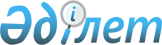 О внесении изменений и дополнения в постановление Правительства Республики Казахстан от 19 марта 2001 года N 369А
					
			Утративший силу
			
			
		
					Постановление Правительства Республики Казахстан от 26 января 2004 года N 81. Утратило силу постановлением Правительства РК от 4 сентября 2006 года N 835.
      Сноска. Утратило силу постановлением Правительства РК от 04.09.2006 № 835.
      Правительство Республики Казахстан постановляет:
      1. Внести в постановление  Правительства Республики Казахстан от 19 марта 2001 года N 369А "Об утверждении перечней организаций сырьевого сектора, по которым сверхплановые налоговые и иные обязательные платежи в бюджет зачисляются в Национальный фонд Республики Казахстан" следующие изменения и дополнение: 
      1) в приложении 1 к указанному постановлению: 
      строки, порядковые номера 2, 5, 7, 8, 9, 13, 14, исключить; 
      строку, порядковый номер 3, изложить в следующей редакции: 
      "3 Открытое акционерное общество "Эмбамунайгаз"; 
      строку, порядковый номер 4, изложить в следующей редакции: 
      "4 Товарищество с ограниченной ответственностью "Тенгизшевройл"; 
      2) в приложении 2 к указанному постановлению: 
      в заголовке после слов "на произведенные товары," дополнить словами "выполненные работы и"; 
      строку "1 Открытое акционерное общество "Донской горно-обогатительный комбинат" исключить; 
      3) в приложении 3 к указанному постановлению: 
      строки, порядковые номера 2, 4, 5, 6, 7, 8, исключить; 
      строку, порядковый номер 3, изложить в следующей редакции: 
      "3 Открытое акционерное общество "Эмбамунайгаз"; 
      4) в приложении 4 к указанному постановлению;  
      строки, порядковые номера 1, 2, исключить. 
      2. Настоящее постановление вступает в силу с 1 января 2004 года. 
					© 2012. РГП на ПХВ «Институт законодательства и правовой информации Республики Казахстан» Министерства юстиции Республики Казахстан
				
Премьер-Министр  
Республики Казахстан  